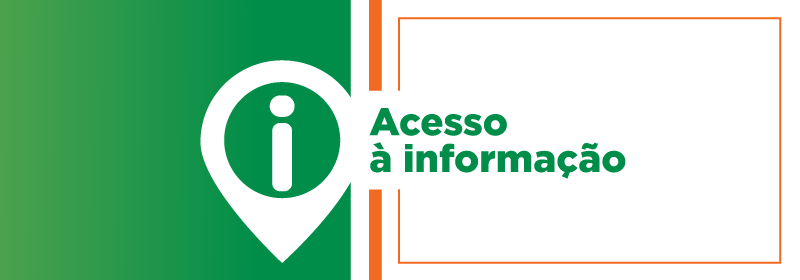 INFORMATIVO SERVIÇO DE INFORMAÇÕES AO CIDADÃO - CASA CIVIL- JAN a MAR 2022Classificação das Solicitações de Informações 45 registradas1 0 0 % DAS SOLICITAÇÕES FORAM ATENDIDAS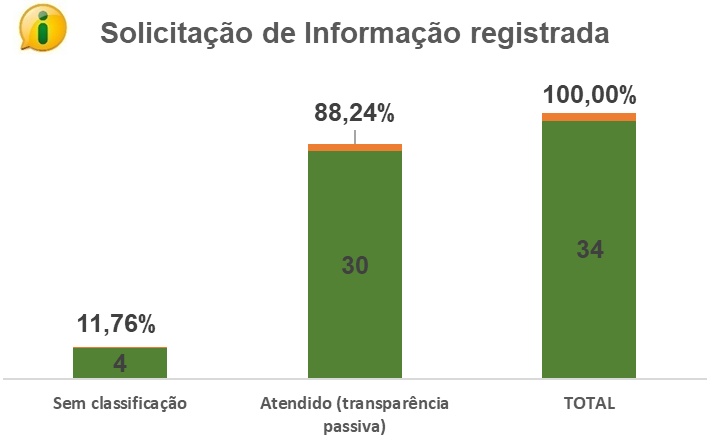 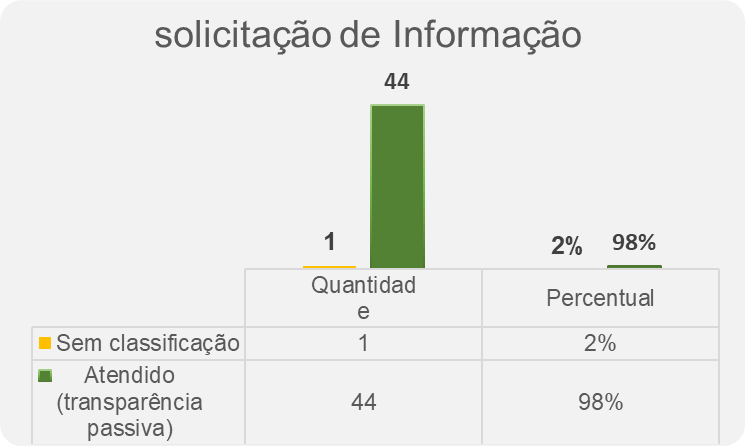 S O L I C I T A Ç Õ E S D E I N F O R M A Ç Õ E S P O R A S S U N T O / S U B - A S S U N T OSOLICITAÇÕES DE INFORMAÇÕES POR ÁREAÁreas com maior demanda de solicitações de informações foi a Secretaria Executiva de Planejamento e Gestão Interna.ÍNDICE DE RESOLUBILIDADE NO TRIMESTRE DO SIC / CASA CIVILTEMPO MÉDIO DE RESPOSTA NO TRIMESTRE DO SIC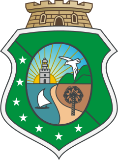 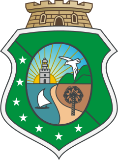 AssuntoSubassuntoQuantidadePorcentagemACORDO DE COOPERAÇÃO/PARCERIAS INSTITUCIONAISSem subassunto720,59%INFORMAÇÃO SOBRE LEGISLAÇÕES ESTADUAIS (LEI, DECRETO, PORTARIA, ETC)Sem subassunto514,71%Sem assuntoSem subassunto411,76%REAJUSTE SALARIALSem subassunto411,76%CORONAVÍRUS (COVID 19) PASSAPORTE DE VACINAÇÃO25,88%PROGRAMAS E PROJETOS DO GOVERNO DO ESTADOIMPLANTAÇÃO DE POLÍTICAS PÚBLICAS25,88%SISTEMAS INSTITUCIONAIS E APLICATIVOSDIFICULDADES DE ACESSO (ERROS FREQUENTES)25,88%CONCURSO PÚBLICO/SELEÇÃOCONVOCAÇÃO DE APROVADOS/CLASSIFICADOS25,88%CORONAVÍRUS (COVID 19) VACINAÇÃO COVID 19 (PLANO, CALENDÁRIO, GRUPOS E ETAPAS)12,94%CORONAVÍRUS (COVID 19) AÇÕES DE PREVENÇÃO E COMBATE AO CORONAVÍRUS12,94%CORONAVÍRUS (COVID 19) AÇÕES PARA SERVIDORES PÚBLICOS (HOME OFFICE,SUSPENSÃO DE FÉRIAS, ETC)12,94%CORONAVÍRUS (COVID 19) ORIENTAÇÕES GERAIS (PREVENÇÃO E PLANO DE CONTINGÊNCIA)12,94%MELHORIAS NA SEGURANÇA PÚBLICAEQUIPAMENTOS DE SEGURANÇA12,94%APOIO A EVENTOSSem subassunto12,94%TOTAL34100%UnidadeSubunidadeQuantidadePorcentagemASSESSORIA DE RELAÇÕES INSTITUCIONAIS38,82%ASSESSORIA ESPECIAL DO GOVERNADOR12,94%ASSESSORIA JURÍDICA25,88%CASA MILITAR12,94%COORDENADORIA ADMINISTRATIVO FINANCEIROCÉLULA DE GESTÃO DE PESSOAS12,94%COORDENADORIA DE ATOS E PUBLICAÇÃO OFICIAIS25,88%OUVIDORIA12,94%SECRETARIA EXECUTIVA720,59%SECRETÁRIO EXECUTIVO DE COMUNICAÇÃO, PUBLICIDADE E EVENTOS12,94%SECRETÁRIO EXECUTIVO DE PLANEJAMENTO E GESTÃO INTERNA1132,35%411,76%Solicitações respondidas no prazo34Total de Solicitação de Informação34RESOLUBILIDADE100%Total do tempo de resposta das Solicitações de Informações30Total de Solicitação de Informação34TEMPO MÉDIO DE RESPOSTA7 dias